Mit diesem Fragebogen haben Sie die Möglichkeit, Ihre Schulleitung im Bereich der Arbeitsorganisation einzuschätzen. Dieser Bogen kann auch zum Abgleich zwischen Selbsteinschätzung (Schulleitung) und Fremdeinschätzung (Lehrkräfte) verwendet werden.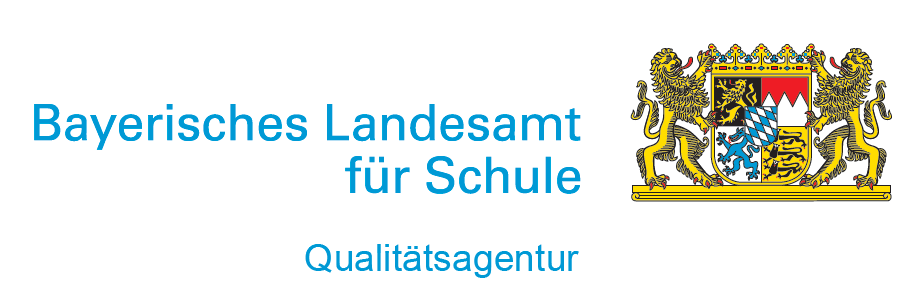           Effizienz der Arbeitsorganisation            Fragebogen für Lehrkräfte zur SchulleitungEffizienz der Arbeitsorganisationtrifft nicht zutrifft eher nicht zuteils/teilstrifft eher zutrifft zuWenn Entscheidungen anstehen, ist oft erst zu klären, wer wofür zuständig ist. Fehler! Textmarke nicht definiert.Fehler! Textmarke nicht definiert.Fehler! Textmarke nicht definiert.Fehler! Textmarke nicht definiert.Fehler! Textmarke nicht definiert.Die Belastung durch gemeinsame schulische Aufgaben trifft immer nur einige Wenige. Fehler! Textmarke nicht definiert.Fehler! Textmarke nicht definiert.Fehler! Textmarke nicht definiert.Fehler! Textmarke nicht definiert.Fehler! Textmarke nicht definiert.Wir haben an unserer Schule ein gut gepflegtes Ablagesystem zur gemeinsamen Nutzung von Unterrichtsmaterialien. Fehler! Textmarke nicht definiert.Fehler! Textmarke nicht definiert.Fehler! Textmarke nicht definiert.Fehler! Textmarke nicht definiert.Fehler! Textmarke nicht definiert.An der Schule erreichen mich alle relevanten Informationen rechtzeitig.Fehler! Textmarke nicht definiert.Fehler! Textmarke nicht definiert.Fehler! Textmarke nicht definiert.Fehler! Textmarke nicht definiert.Fehler! Textmarke nicht definiert.